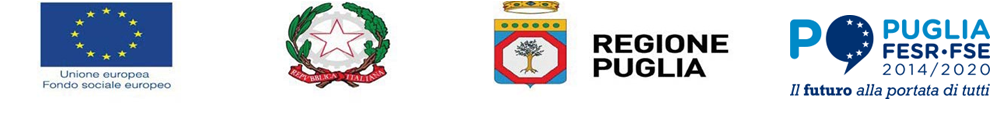 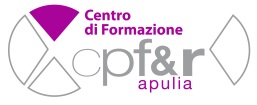 CORSO DI FORMAZIONE GRATUITO PEROPERATORE AI SERVIZI DI PROMOZIONE E ACCOGLIENZA - Ind. 2: SERVIZI DEL TURISMO”(II ANNUALITA’-anno formativo 2019/2020)(progetto approvato con D.D. n. 1413 del 22/11/2017del Settore F. P. della Regione Puglia pubblicata sul BURP n. 135/2017 nell’ambito dell’Avviso OF/2017 OFFERTA FORMATIVA DI ISTRUZIONE E FORMAZIONE PROFESSIONALE)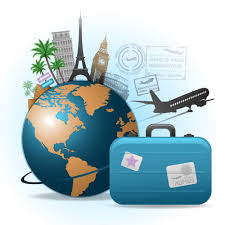 Centro Professionale Di Formazione & Ricerca APULIASede legale ed amministrativa: Via Siena n. 10, 73052 Parabita (LE) (+39) 0833/518173;     (+39) 0833/595343info@formazioneapulia.it      https://www.formazioneapulia.it